Formulaire d’inscription “RTL- Léierplazendag” du 16/05/2019(*) le numéro de GSM est destiné à la prise de contact durant l’événement et ne sera utilisé à aucune autre fin, ni transmis à une tierce personne.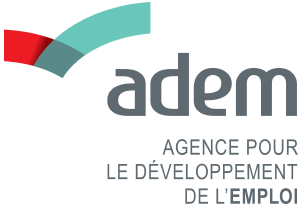 Service d’orientation professionnelleB.P. 19, L- 2010 Luxembourg247 75411 (Belval)Adresse mail de contact : lpd@adem.etat.luInformations sur l’entreprise(p.ex. industrie, bâtiment, commerce, santé…)(veuillez svp indiquer la dénomination exacte du métier )Désirez-vous avoir un stand lors du « RTL- Léierplazendag » ?Lors de cet évènement, vous avez la possibilité de présenter votre entreprise avec un stand sur place, mis à disposition par nos soins. Veuillez cocher les cases correspondantes.Toute participation est gratuite !Stand sur place – matériel et infrastructurePour représenter votre entreprise lors du “RTL – Léierplazendag”, nous vous mettons à disposition :Affichage des postes vacantsAffichage des postes vacantsAffichage des postes vacantsAffichage des postes vacantsNous proposons aux entreprises qui ne pourront pas être présentes sur place lors du  « RTL-Léierplazendag », d’afficher leurs poste(s) vacant(s) afin que nous puissions les transmettre aux visiteurs.Pour ce faire, veuillez-nous faire parvenir l’élément suivant: Descriptif du/des poste(s) offert(s).Nous proposons aux entreprises qui ne pourront pas être présentes sur place lors du  « RTL-Léierplazendag », d’afficher leurs poste(s) vacant(s) afin que nous puissions les transmettre aux visiteurs.Pour ce faire, veuillez-nous faire parvenir l’élément suivant: Descriptif du/des poste(s) offert(s).Nous proposons aux entreprises qui ne pourront pas être présentes sur place lors du  « RTL-Léierplazendag », d’afficher leurs poste(s) vacant(s) afin que nous puissions les transmettre aux visiteurs.Pour ce faire, veuillez-nous faire parvenir l’élément suivant: Descriptif du/des poste(s) offert(s).Nous proposons aux entreprises qui ne pourront pas être présentes sur place lors du  « RTL-Léierplazendag », d’afficher leurs poste(s) vacant(s) afin que nous puissions les transmettre aux visiteurs.Pour ce faire, veuillez-nous faire parvenir l’élément suivant: Descriptif du/des poste(s) offert(s).« Patron vun der Stonn »« Patron vun der Stonn »« Patron vun der Stonn »« Patron vun der Stonn »Le but du « Patron vun der Stonn » est de réaliser en direct une interview sur l’antenne de « RTL- Radio », avec des patrons ou représentants qui souhaitent présenter leur entreprise et le(s) poste(s) d’apprentissage respectif(s). Cette interview sera diffusée durant l’événement. Des candidats intéressés pourront ensuite contacter RTL-Radio en direct afin de transmettre leurs coordonnées aux employeurs potentiels.Cet exercice sera répété chaque heure du « RTL-Léierplazendag », donnant ainsi la possibilité à différents employeurs de présenter leur entreprise.Si vous êtes intéressés, veuillez nous indiquer ci-dessous le créneau horaire qui vous convient le mieux pour le passage à l’antenne et nous préciser le nom de votre représentant susceptible de répondre à l’interview « Patron vun der Stonn » :Le but du « Patron vun der Stonn » est de réaliser en direct une interview sur l’antenne de « RTL- Radio », avec des patrons ou représentants qui souhaitent présenter leur entreprise et le(s) poste(s) d’apprentissage respectif(s). Cette interview sera diffusée durant l’événement. Des candidats intéressés pourront ensuite contacter RTL-Radio en direct afin de transmettre leurs coordonnées aux employeurs potentiels.Cet exercice sera répété chaque heure du « RTL-Léierplazendag », donnant ainsi la possibilité à différents employeurs de présenter leur entreprise.Si vous êtes intéressés, veuillez nous indiquer ci-dessous le créneau horaire qui vous convient le mieux pour le passage à l’antenne et nous préciser le nom de votre représentant susceptible de répondre à l’interview « Patron vun der Stonn » :Le but du « Patron vun der Stonn » est de réaliser en direct une interview sur l’antenne de « RTL- Radio », avec des patrons ou représentants qui souhaitent présenter leur entreprise et le(s) poste(s) d’apprentissage respectif(s). Cette interview sera diffusée durant l’événement. Des candidats intéressés pourront ensuite contacter RTL-Radio en direct afin de transmettre leurs coordonnées aux employeurs potentiels.Cet exercice sera répété chaque heure du « RTL-Léierplazendag », donnant ainsi la possibilité à différents employeurs de présenter leur entreprise.Si vous êtes intéressés, veuillez nous indiquer ci-dessous le créneau horaire qui vous convient le mieux pour le passage à l’antenne et nous préciser le nom de votre représentant susceptible de répondre à l’interview « Patron vun der Stonn » :Le but du « Patron vun der Stonn » est de réaliser en direct une interview sur l’antenne de « RTL- Radio », avec des patrons ou représentants qui souhaitent présenter leur entreprise et le(s) poste(s) d’apprentissage respectif(s). Cette interview sera diffusée durant l’événement. Des candidats intéressés pourront ensuite contacter RTL-Radio en direct afin de transmettre leurs coordonnées aux employeurs potentiels.Cet exercice sera répété chaque heure du « RTL-Léierplazendag », donnant ainsi la possibilité à différents employeurs de présenter leur entreprise.Si vous êtes intéressés, veuillez nous indiquer ci-dessous le créneau horaire qui vous convient le mieux pour le passage à l’antenne et nous préciser le nom de votre représentant susceptible de répondre à l’interview « Patron vun der Stonn » :08 :30hNom/ Prénom:Nr. GSM(*):09 :10hNom/ Prénom:Nr. GSM(*):10 :10hNom/ Prénom:Nr. GSM(*):11 :10hNom/ Prénom:Nr. GSM(*):13 :10hNom/ Prénom:Nr. GSM(*):14 :10hNom/ Prénom:Nr. GSM(*):15 :10hNom/ Prénom:Nr. GSM(*):16 :10hNom/ Prénom:Nr. GSM(*):17 :10hNom/ Prénom:Nr. GSM(*):